โครงการ ควนพลองไม้ดอก ไม้ประดับ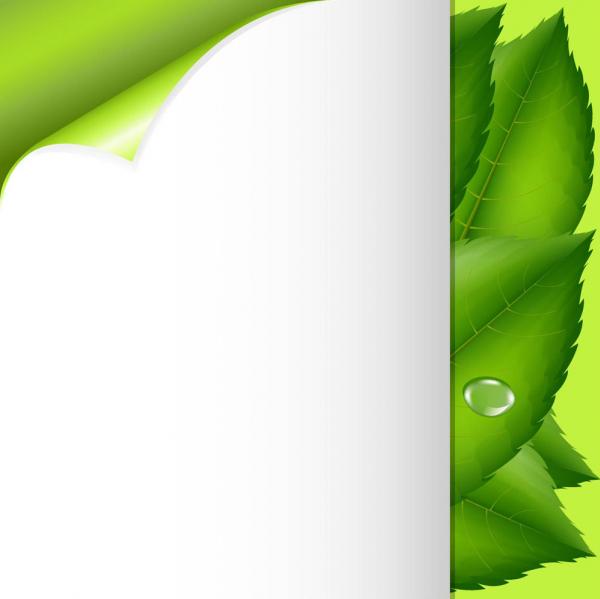 แผนกวิชา  พืชศาสตร์จำหน่ายพันธุ์ไม้ดอก ไม้ประดับโครงการหารายได้ระหว่างเรียน วิทยาลัยเกษตรและเทคโนโลยีนครศรีธรรมราชสนใจติดต่อ  075-445734 / Fax 075-445735 